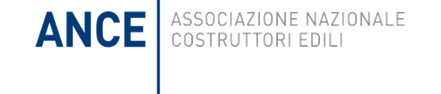 COMUNICATO STAMPAANCE: DA BANCHE OTTIMA NOTIZIA. ORA MUTUI PIU’ ACCESSIBILI“La notizia di un’adesione così ampia e rappresentativa del sistema bancario al Plafond Casa è un segnale positivo che fa guardare con ottimismo alla ripresa di un bene fondamentale per gli italiani come la casa”. Questo è il commento del Presidente dell’Ance, Paolo Buzzetti, all’annuncio dell’adesione di 20 banche all’accordo Abi-Cdp.“Si tratta di uno strumento importante, fortemente auspicato dall’Ance, che il Governo ha introdotto insieme a Abi e Cdp,  e che può finalmente riavvicinare le giovani coppie e le famiglie all’acquisto della casa. Non solo, i due miliardi messi a disposizione da Cdp alle banche consentiranno anche di risollevare un settore messo a dura prova dalla crisi creando un giro d’affari che, secondo i calcoli dell’Ance, supera gli 8 miliardi.”“La notizia di oggi – conclude il presidente dei costruttori - dimostra quanto è importante fare sistema tra banche e imprese per superare il credit crunch che pesa sulle aziende edili e blocca la ripartenza dell’economia.”